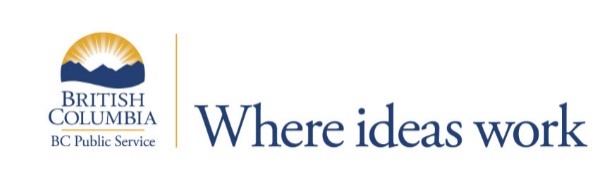 Ministry of Environment and Climate Change Strategy
BC Parks
Two positions are currently available: one position is for the Stikine Area Supervisor based out of Dease Lake, BC, and the other position is for the Liard Area Supervisor based out of Fort Nelson, BC.

Area Supervisor
$65,252.73 - $74,396.51 annually, plus a $80.72 bi-weekly isolation allowance for the Dease Lake location and a $47.84 bi-weekly isolation allowance for the Fort Nelson location

BC Parks is responsible for all matters related to the effective management and conservation of natural and cultural resources in provincial parks, protected areas, recreation areas, conservancies and ecological reserves throughout British Columbia. BC Parks’ mission is to develop, promote and measure the achievement of those provincial goals for the conservation of living resources and the management of protected areas.

These Area Supervisor positions are responsible for managing the delivery of services and activities in the areas of conservation, recreation, outreach, and division services within a complex group of parks, protected areas, conservancies and ecological reserves for each respective geographic area. In this role, you represent BC Parks as the front-line contact to agencies, the general public, non-government organizations, community, businesses, other government agencies and First Nations for park specific issues. This is a challenging and rewarding opportunity for a service-oriented natural resource specialist with comprehensive knowledge of conservation, recreation and contract management and the ability to ensure effective delivery of park operations. For more information about the Parks within each area of responsibility, please refer to the BC Parks website at: http://www.env.gov.bc.ca/bcparks/

British Columbia’s incredible system of provincial parks offers experiences as unforgettable and diverse as the province’s natural landscape. Explore sandy beaches and majestic forests; investigate mysterious caves or paddle down peaceful rivers. BC Parks offers campsites, day-use areas, and thousands of kilometres of trails as a fun, convenient, low-cost way to explore the province; so, put a little more BC Parks in your life!

In addition to the rugged awe-inspiring beauty, there are financial incentives, such as tax breaks and isolation allowances. These positions are also subject to the BC Parks Isolated post relocation policy after three years of service in an isolated location, and housing is provided by BC Parks in each of these two locations and will be confirmed prior to final offer.

Qualifications for this role include:Undergraduate degree in natural resource management, outdoor recreation management, or a related field [biology, geology, natural resource management, recreational planning, forestry, fisheries, etc.], and three years of related experience; or,Two-year technical diploma in any of the above fields and five years of related experience; or,High school graduation and a minimum of seven years of related experience.
Related experience includes:Experience in natural resource management [such as ecosystem management, fish and/or wildlife management, forestry management, invasive species management, natural resource inventory and research, environmental impact assessment], cultural resource management [such as archaeological or cultural site management, archaeology], First Nation agreement management, and/or parks and protected area management encompassing a broad range of activities and initiatives related to the delivery of recreation and conservation programs and services including recreation facility management, natural resource management, inventory or research, park operations management, and/or compliance and enforcement; and/or,Experience in outdoor recreation management [such as outdoor recreation planning, outdoor recreation facility development, operation and/or maintenance of outdoor recreations facilities, outdoor recreation service delivery]; and/or,Experience in compliance and enforcement related to natural resource or recreation management.
For more information and to apply online by July 6, 2020, please go to: https://bcpublicservice.hua.hrsmart.com/hr/ats/Posting/view/69675 